LIETUVOS RESPUBLIKOSVYRIAUSIOJI RINKIMŲ KOMISIJASPRENDIMASDĖL 2016 M. GEGUŽĖS–LIEPOS MĖNESIAIS INTERNETINIUOSE PORTALUOSE PUBLIKUOTŲ STRAIPSNIŲ APIE KRISTUPĄ AUGUSTĄ KRIVICKĄ 2017 m. sausio 19 d. Nr. Sp-2VilniusLietuvos Respublikos vyriausioji rinkimų komisija, vadovaudamasi Lietuvos Respublikos politinių kampanijų finansavimo ir finansavimo kontrolės įstatymo 2 straipsnio 8 dalimi, 15 straipsnio 1 ir 2 dalimi ir 17 straipsnio 6, 7 dalimis, nusprendžia:1.	Pritarti iš dalies Politinių partijų ir politinių kampanijų finansavimo kontrolės skyriaus 2016 m. gruodžio 22 d. pažymai Nr. 3-106 (1.2) „Dėl 2016 m. gegužės–liepos mėnesiais internetiniuose portaluose publikuotų straipsnių apie Kristupą Augustą Krivicką“ (pridedama).2.	Nepripažinti politine reklama publikacijų:2.1.	„K. Krivickas ir N.Puteikis vienijasi Seimo rinkimams“ (2016 m. gegužės 25 d., portalas delfi.lt);2.2.	„K. Krivickas ir D. Šakalienė atvirai pasakė kodėl eina į politiką“ (2016  m. gegužės 25 d. , portalas lrytas.lt);2.3.	„Kristupas Krivickas pakrikštijo sūnų gerokai anksčiau gimusį sūnų, jis jau kvėpuoja be aparato“ (2016 m. gegužės 29 d., portalas 15min.lt);2.4.	„Neišnešioto kūdikio susilaukusi Krivickų šeima paskelbė naujų žinių“ (2016 m. gegužės 29 d., portalas delfi.lt);2.5. „Kristupas Krivickas Jonines sutiko nuošalyje su šeima“ (2016 m. birželio 24 d., portalas lrytas.lt);2.6.	„K. Krivickas pasidalijo jaudinančiomis naujienomis apie per anksti gimusį sūnų“ (2016 m. birželio 17 d., portalas delfi.lt);2.7.	„Tik pažiūrėkite kokius stebuklus savo kieme kuria K. Krivickas“ (2016 m. birželio 30 d., portalas lrytas.lt);2.8.	„K. Krivicką papiktino statybos Nidos centre“ (2016 m. liepos 6 d., portalas lrytas.lt);2.9.	„Neišnešioto sūnelio susilaukę Krivickai verčia naują puslapį“ (2016 m. liepos 17 d., portalas delfi.lt);2.10.	„Kristupo Krivicko šeima džiaugiasi: anksčiau laiko gimęs sūnus sparčiai stiprėja“ (2016 m. liepos 17 d., portalas 15min.lt);2.11.	„K. Krivickas džiaugiasi, sūnelis jau gyvena palatoje pas mamą“ (2016 m. liepos 17 d., portalas lrytas.lt);2.12.	„K. Krivickas tokia graži ir tokia man prasminga akimirka“ (2016 m. liepos 19 d., portalas lrytas.lt);2.13.	„Sūnų iš ligoninės parsivežęs Kristupas Krivickas prašo pagalbos „Mamos pieno bankui“ (2016 m. liepos 24 d., portalas 15min.lt);2.14.	„K. Krivicko sūnus namuose, šeima pradeda naują gyvenimo etapą“ (2016 m. liepos 24 d., portalas lrytas.lt);2.15.	„Per anksti gimusį sūnų namo parsivežęs K. Krivickas, prašo pagalbos“ (2016 m. liepos 29 d., portalas delfi.lt).Pirmininkas							           Zenonas Vaigauskas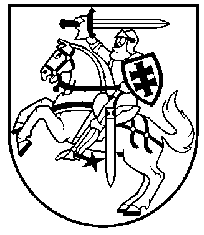 